	Кульчицкая Ирина Юрьевна 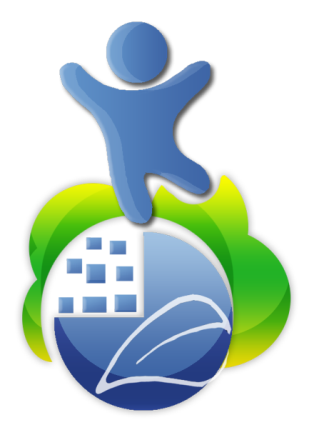 МБУ ДО "Центр внешкольной работы Промышленного района г. СтаврополяЗаместитель директора по МРМетодические рекомендации по разработке плана-конспекта открытого занятия в учреждении дополнительного образования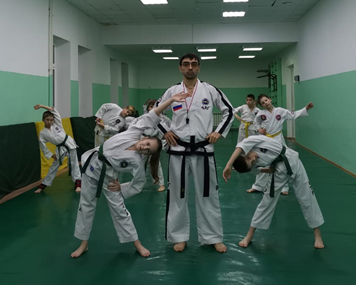 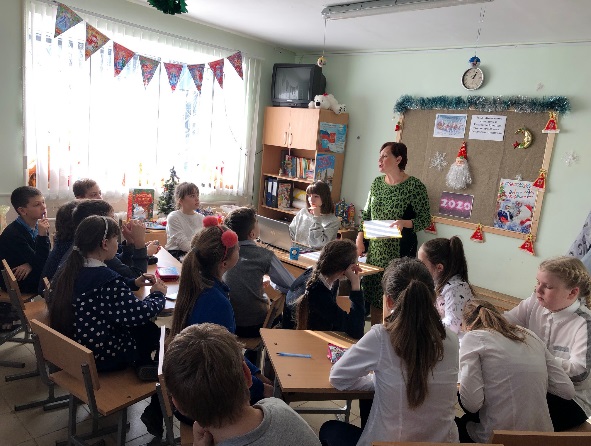 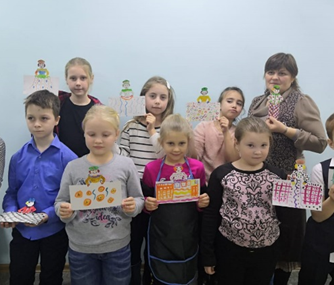 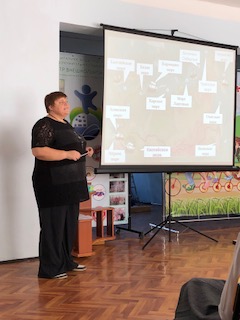 Занятие - основной элемент организации образовательного процесса в образовательном учреждении. Но в дополнительном образовании, в отличие от школы, существенно меняется форма его организации. Главное - не сообщение знаний, а выявление опыта детей, включение их в сотрудничество, активный поиск знаний и живое, неформальное общение.Занятие в учреждении дополнительного образования детей обладает рядом особенностей: оно менее регламентированное, более гибкое, свободное по составу субъектов, по чередованию форм работы, насыщению различными видами деятельности; в отличие от школьного урока, основанного на стандартизированном программном материале, оно носит элемент опережения; имеет другую систему оценивания результатов деятельности обучающихся.Открытое занятие - центральная часть многих конкурсных испытаний, требующая большого напряжения. Оно является иллюстрацией того, как на практике осуществляется заявленная участником образовательная программа.Организация и содержание занятий в детских объединениях интегрируется вокруг основных принципов обучения, сформулированных еще Я.А. Каменским, и, в дальнейшем, усовершенствованных Е.Н. Медынским для внешкольного образования в России:научности (ложных знаний не может быть, могут быть только неполные знания);природосообразности (обучение организуется в соответствии с психолого-физиологическими особенностями обучающихся);последовательности и систематичности (линейная логика процесса, от частного к общему);доступности (от известного к неизвестному, от легкого к трудному, усвоение готовых знаний, умений, навыков);сознательности и активности;наглядности (привлечение различных органов чувств детей к восприятию);индивидуального подхода в условиях коллективной работы в детском объединении;заинтересованности и мобильности (образовательный процесс организуется в соответствии с меняющимися интересами детей);обеспечение отбираемой информации.Для того чтобы открытое занятие было ярким, интересным, обучающим, воспитывающим и развивающим, педагогу нужно учесть дидактические требования к современному занятию и тщательно подготовиться:поставить комплексную цель, создать мотивацию предстоящей деятельности;отобрать соответствующие поставленным целям и психолого- педагогическим особенностям детского коллектива содержание обучения в соответствии с требованиями образовательной программы;реализовать на занятии все дидактические принципы обучения;использовать спектр педагогических и игро-технических средств, способов, приемов, процедур, позволяющих придать занятию яркую эмоциональную окраску, обеспечить доказательность предъявляемых педагогом положений, расширить иллюстративную базу и т.д.четко продумать логику и преемственность этапов учебного занятия;создать благоприятный климат на занятии; пробудить активность каждого ребенка, добиться их включения в работу, заинтересовать.побудить получать знания и приобретать конкретные умения.выявить степень удовлетворенности и заинтересованности детей занятием.Очень часто дальнейшее успешное обучение детей какому-либо виду деятельности зависит от самого первого занятия. Если занятие получится интересным, содержательным и эмоциональным, то у детей останется яркое впечатление и желание продолжать обучение с усердием и старанием. Поэтому нашей задачей, особенно на вводном занятии является помочь ребенку достичь положительного результата, мотивировать его на будущую деятельность. При этом важно иметь в виду, что даже разовое переживание успеха может коренным образом изменить психологическое состояние ребенка, изменить ритм и стиль его деятельности, его взаимоотношение с окружающим.План открытого занятия - личное дело педагога. Главное - чтобы оно отличалось целостностью, внутренней взаимосвязанностью частей, единой логикой развертывания деятельности педагога и ребенка.Примерная структураПлан-конспект открытого занятия педагога дополнительного образования______________________________________(ФИО)Тема занятия:Участники: обучающиеся - возраст, группа, год обучения         Цель: Задачи:Тип занятия:Формы организации занятия:Методы обучения:Методы воспитания:Используемые педагогические технологии:Оборудование и материалы:  Продолжительность занятия:Предполагаемый результат:План занятияОрганизационный этап – __ мин.Цель: Деятельность педагога:Деятельность обучающихся: Результат: 2. Этап постановки проблемы  -__ мин.Цель: Деятельность педагога: Деятельность обучающихся: Результат: 3. Основной этап -__ мин.Цель:Деятельность педагога:Деятельность обучающихся:Результат: 4. Динамическая пауза   -___ минЦель:Деятельность педагога:Деятельность обучающихся:Результат: 5. Итогово-рефлексивный этап –___ мин.Цель : Деятельность педагога:Деятельность обучающихся:Результат: Ход занятияОрганизационный моментОсновная частьРефлексия- Используемые источники- Дата проведения занятия- Подпись педагогаХод занятия можно прописать в таблице:- Используемые источники- Дата проведения занятия- Подпись педагогаИспользованные источники:Открытое занятие в дополнительном образовании - https://urok.1sept.ru/articles/628430План-конспект открытого занятия внеурочной деятельности -https://infourok.ru/konspekt-zanyatiya-dopolnitelnogo-obrazovaniya-3860952.html Фесенко Е.В., Якунина И.В. Введение в дополнительную общеразвивающую программу. План-конспект открытого занятия//Дополнительное образование и воспитание. - № 10. – 2020. – С.24-27.Приложение-подсказкаТезаурусМетоды обучения: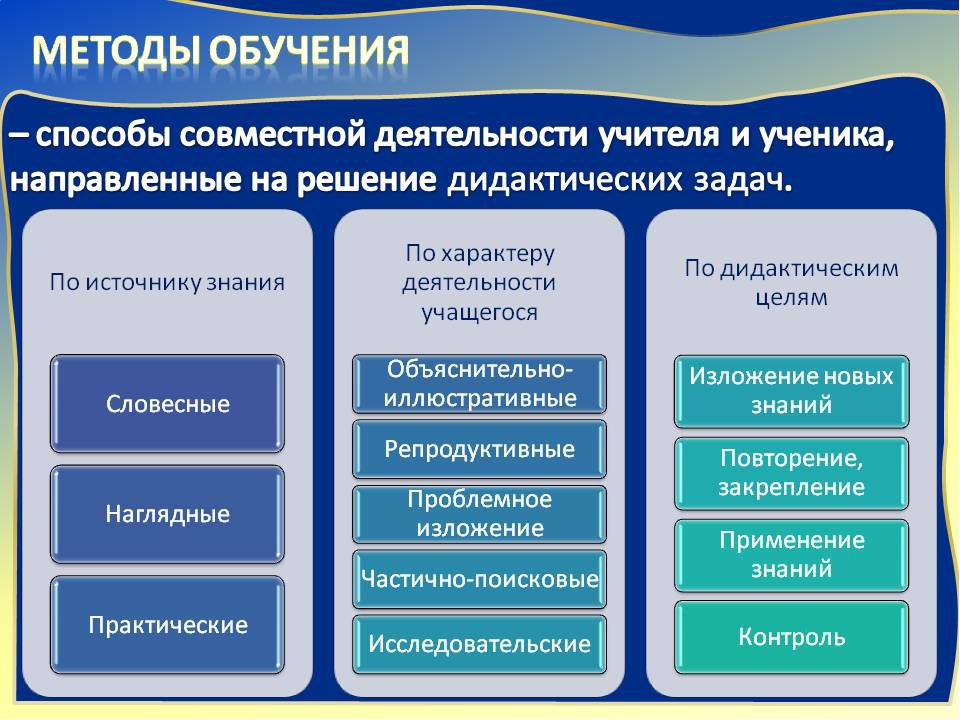 Методы воспитания: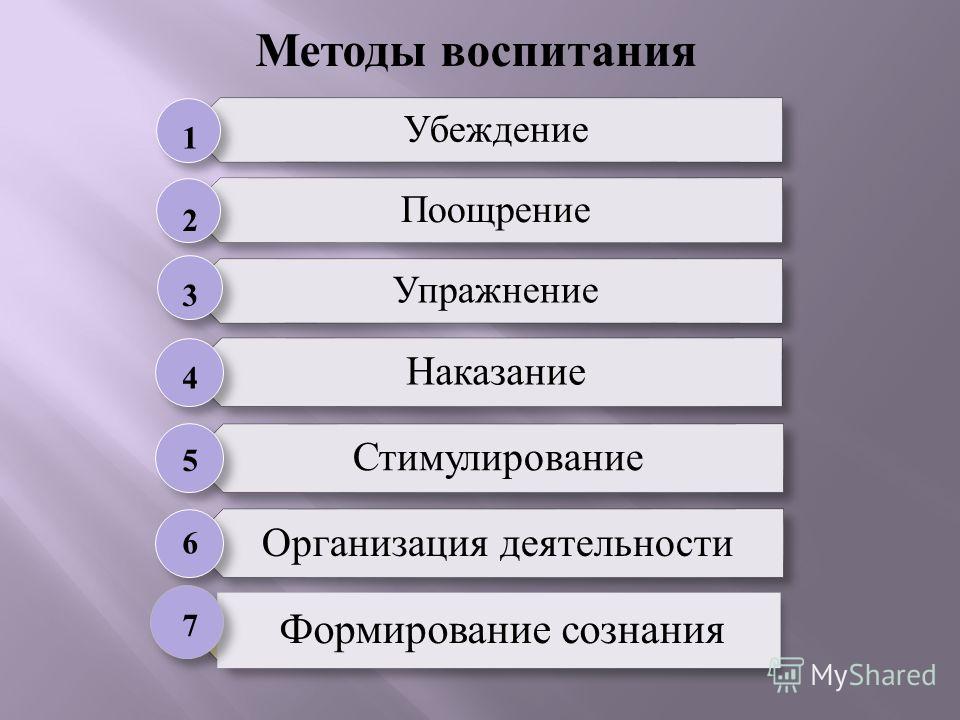 Используемые педагогические технологии: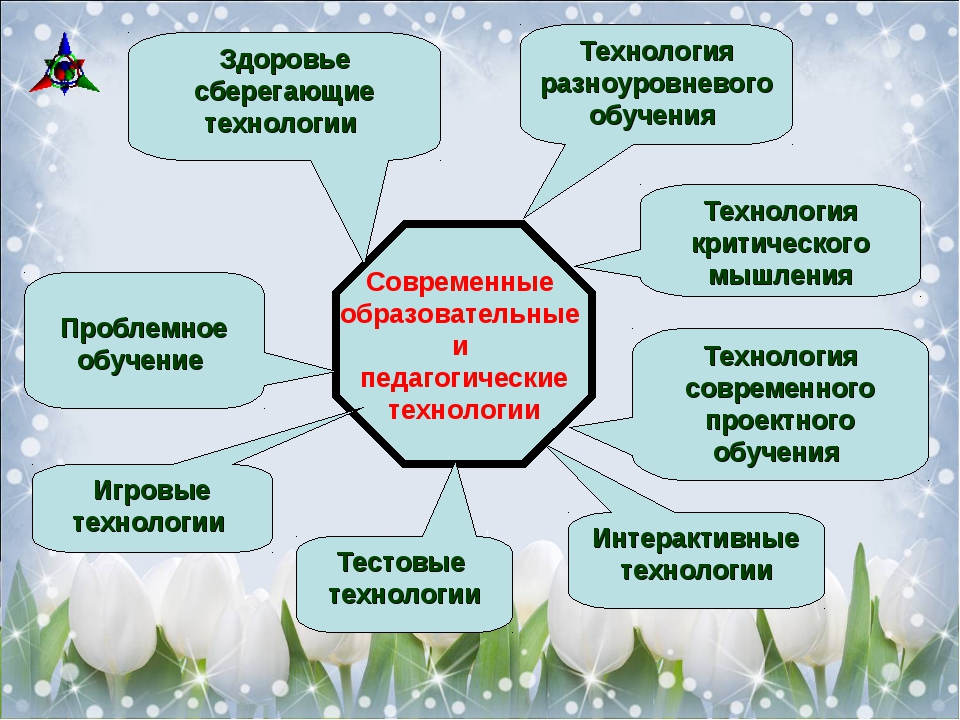 технология дистанционного обучения, технология индивидуального обучения, технология группового обучения, технология коллективного взаимообучения, технология программированного обучения, технология блочно-модульного обучения, технология дифференцированного обучения, технология развивающего обучения, технология коллективной творческой деятельности, технология-дебаты и др.Типы занятий: 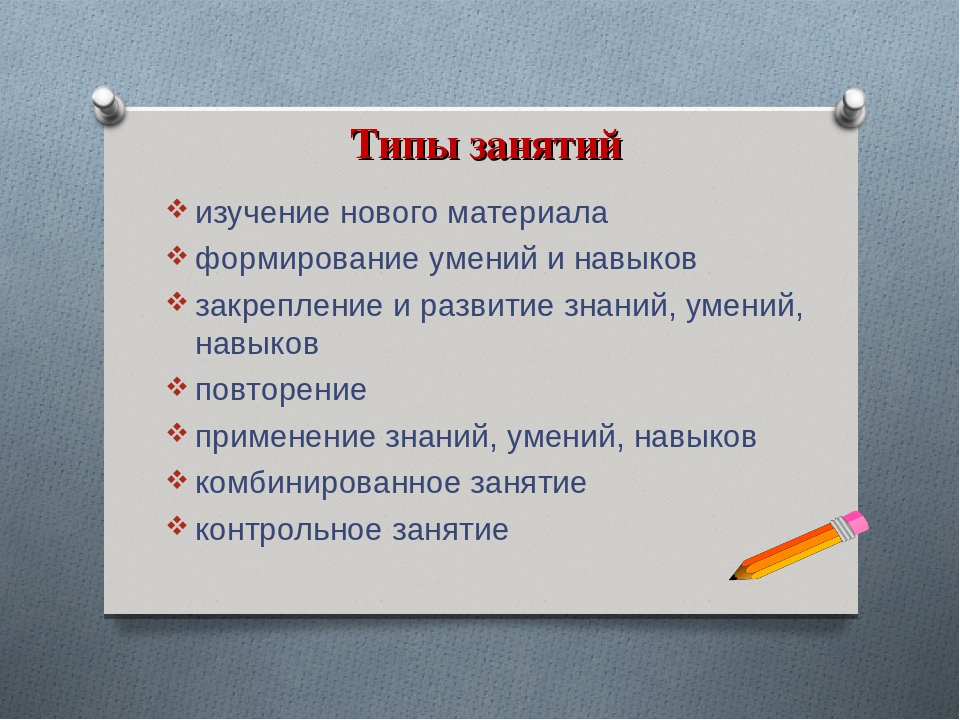 Формы организации занятия: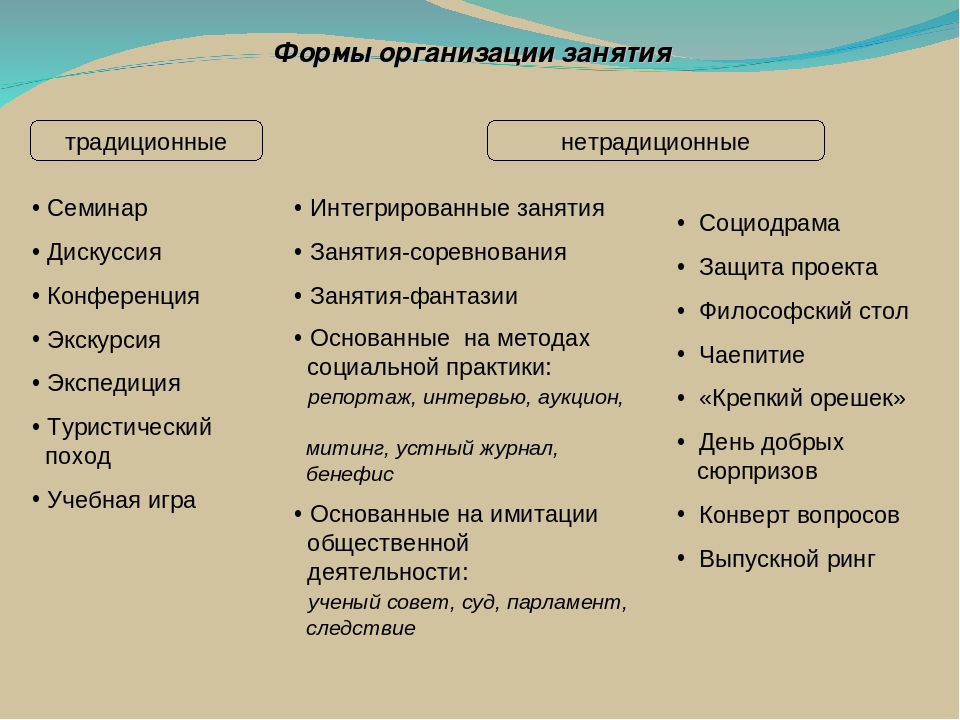 акция, беседа, веб-занятия, вернисаж, встреча с интересными людьми, выставка, диспут, игра, КВН, конкурс, круглый стол, лекция, мастер-класс, «Мозговой штурм», наблюдение, олимпиада, он-лайн лекция, он-лайн консультирование, открытое занятие, посиделки, поход, праздник, практическое занятие, презентация, ринг, салон, семинар, соревнование, спектакль, студия, творческая мастерская, тренинг, турнир, фабрика, фестиваль, чат-занятия, эксперимент, ярмарка и др.

Открытое занятие – это учебное занятие в рамках образовательной программы, на котором присутствуют эксперты и приглашённые гости.Этапы занятияЗадачаэтапаСодержание этапаВремя